СОВЕТ ПО ПРЕДПРИНИмАТЕЛЬСТВУ ПРИ ПРЕЗИДЕНТЕ РЕСПУБЛИКИ ТАТАРСТАН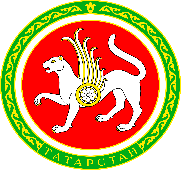 Олег Давыдов, «КамЭко»: «Рынку ЖКХ необходим регламент, чтобы жители могли получать услугу, за которую платят»22 Апреля 2016Проектная группа:Разработка регламента работ по очистке мусоропроводовУчастники группы:Каждый месяц управляющие компании должны очищать мусоропроводы, а жильцы, соответственно, оплачивать эту услугу. Однако на деле очистка производится далеко не всегда, в стволе мусоропровода размножаются болезнетворные бактерии, которые распространяются по жилому дому, так как мусоропровод выполняет также функции вытяжки. 

Существуют компании, которые предлагают услуги по очистке мусоропроводов. Но УК отказывают им в сотрудничестве и, таким образом, не выполняют работы, за которые платят жители. Отказ УК мотивируют отсутствием регламента процедуры.Чтобы урегулировать этот вид работ, в Совет по предпринимательству при Президенте РТ обратился руководитель компании «КамЭко» Олег Давыдов. Он инициировал проектную группу, участники которой вносят предложения в разработку регламента. Документ уже разрабатывается министерством строительства, архитектуры и ЖКХ. Совсем скоро УК будут вынуждены исполнять все свои обязательства — причин для отказа больше не останется. 

Мы поговорили с предпринимателем, чтобы узнать, как обстоит ситуация на рынке услуг ЖКХ, и чем регламент поможет предпринимателям.

Как много предпринимателей на этом рынке услуг, и есть ли те, кто хотел бы работать, но пока не может из-за отсутствия документа? Каким образом регламент может помочь этим предпринимателям? 

Мы рассчитываем, что после утверждения регламента на рынок придет больше предпринимателей, которые будут работать в этом направлении. Будут созданы новые рабочие места, соответственно, появятся дополнительные налоговые отчисления. Возможно, компании будут внедрять модернизированное, усовершенствованное оборудование, это даст нам здоровую конкуренцию на рынке в плане стоимости услуг и их качества. 

Желающих прийти на рынок очень много. Сейчас мы занимаемся их обучением. Сначала они будут работать как наши представители, и мы надеемся, что потом они станут самостоятельными, а мы сможем сосредоточиться на нашей основной задаче — сервисном обслуживании мусоропроводов.

Сами УК после принятия регламента смогут закупать это оборудование у нас или иностранных производителей и проводить работы. Поэтому мы и жители домов очень ждем, когда документ наконец будет утвержден. 

Почему вообще так происходит, что УК не чистят мусоропровод, хотя жители оплачивают квитанции?

Пока работы никак не регулируются, и УК хотят — очищают мусоропроводы, не хотят — не очищают. К тому же раньше не было технической возможности осуществлять чистку мусоропроводов. Трудно представить, как технический персонал на высоте 9-ти этажного дома проникает со скребками в ствол мусоропровода, чтобы его прочистить. Сейчас такое оборудование имеется — это роботизированная очистка, а вот почему эти услуги не оказывают надлежащим образом, на этот вопрос смогут ответить только УК. Наверное, экономят на другие нужды.

То есть УК отказывают даже в инновационных методах только потому, что процедура не регламентирована? 

Есть и приличные УК, которые также за технологический прорыв и совершенствование качества поставляемых услуг населению. Но чтобы жители Татарстана могли регулярно получать положенную услугу, нужен утвержденный регламент, в котором был бы четко прописан способ и периодичность обслуживания мусоростволов. Регламенты поясняют процедуры очистки двумя способами — промывкой водой и сухим методом (механической чисткой) без применения воды. Без них компании, которые захотят работать на этом рынке, так и будут натыкаться на бюрократические барьеры. 

Получается, УК будут обязаны проводить очистку, когда утвердят документы. Не повлечет ли это увеличение тарифов?

Жильцы и так платят за услугу, но платят больше, чем могли бы. С одного подъезда девятиэтажного дома в год по статье «Обслуживание мусоропроводов» взимается около 35000 рублей, причем услуга в полном объеме не поставляется. Для сравнения: стоимость чистки и дезинфекции такого мусоропровода с помощью роботизированного комплекса обходится в 8000 рублей. Поэтому услуга вписывается в те средства, которые с жителей уже взимают, и не должна вести к дополнительным поборам.

Кстати, мы в проектной группе настаиваем, чтобы «Чистку и дезинфекцию стволов мусоропровода» вывели в отдельную строку тарифа без удорожания общей стоимости по статье. Это необходимо для прозрачности поставляемых услуг, чтобы не было возможности скрыть, что она не предоставляется.



Есть ли нормативная база по этому вопросу кроме пока не утвержденного регламента?

С декабря 2015 года вступил в силу с поправками Жилищный Кодекс. Этот юридически-правовой носитель имеет очень серьёзную силу — теперь жильцы имеют право протоколом общего собрания собственников многоквартирного дома приглашать соответствующие организации для оказания необходимых работ.

Есть ФЗ-52 о санитарно-эпидемиологическом благополучии населения и постановления Правительства Российской Федерации от 2002 года, на основании которых все стволы мусоропроводов в новостройках должны быть оснащены стационарными моюще-дезинфицирующими модулями. Без них дом сдать в эксплуатацию нельзя. За два года до этого в 2000 году было 
запатентовано оборудование для чистки с помощью воды. Для старого жилфонда, к сожалению, такая техническая возможность практически отсутствовала. 

Первое отечественное высокотехнологическое оборудование роботизированного комплекса для очистки и дезинфекции появилось в 2011 году по гражданпроекту минобороны РФ. В Татарстане роботы для чистки мусоропроводом появились в 2014 году, тогда жители примерно 100 подъездов смогли оценить разницу между запахом в подъезде до и после чистки. В Германии, например, оборудование для чистки стволов мусоропроводов было запатентовано еще в 1975 году. 

Чем Совет может помочь предпринимателям?

Совет по предпринимательству — на сегодняшний день единственная площадка, где реально разбираются и решают проблемы предпринимательства на самом высоком уровне. В нашей проектной группе представители предпринимательского сообщества сотрудничают с органами власти, которые заинтересованы в решении вопроса с регламентом — это и минстрой республики, и Госжилинспекция, министерство юстиции. Мы всесторонне прорабатываем вопрос, так что ущемления интересов предпринимателей точно не будет.